            MOVILIDAD NACIONAL                                         MOVILIDAD INTERNACIONAL          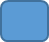 ___________________________, Chiapas__________ de _______ de _______________.El que suscribe,  _________________________ y _________________________________         Nombre completo Nombre completo del padre/tutor legal             Nombre completo de la madre/tutora legalCertificamos estar enterados y autorizamos que nuestro (a) hijo (a):___________________________________________________________________________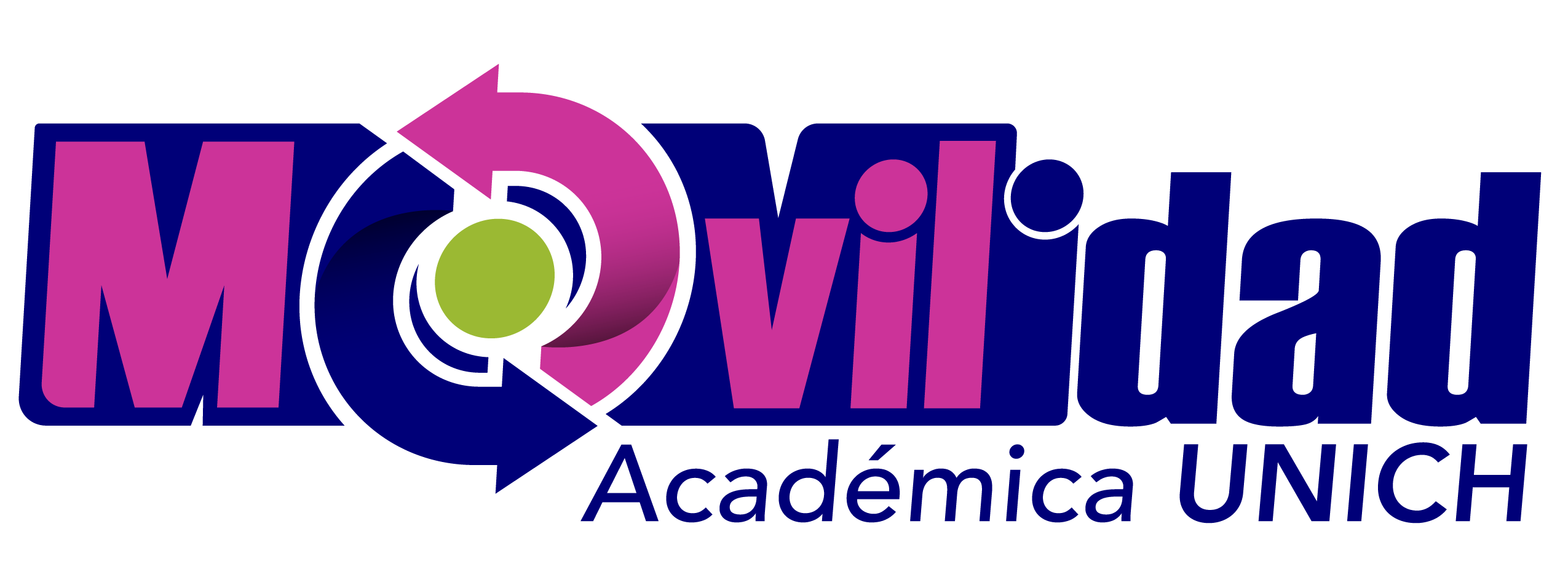 Nombre completo del estudianteestudiante del__________ semestre de la Licenciatura ____________________________de la Universidad Intercultural de Chiapas, Sede o Unidad _______________________________ ______________________________con número de matrícula__________realice un intercambio académico a (anotar el nombre de la Universidad de destino): _________________________________________________________________________________________Localizada en la ciudad de:_____________________________________________________durante el semestre____________ a _______________________ de __________________, para lo cual cuenta con todo nuestro apoyo; así mismo aceptamos los riesgos y la responsabilidad que su estancia en la Institución antes mencionada implica, sin perjuicio para la Universidad Intercultural de Chiapas.Estamos enterados que:Nuestro hijo (a) deberá pagar su inscripción en la UNICH, Tenemos conocimiento que “EN SU CASO- ver condiciones de beca”:Nuestro hijo (a) deberá pagar otros gastos que implica el programa de movilidad entre los que se encuentran:Viaje redondo a la ciudad de destinoAlojamiento y alimentos en la ciudad de destinoGastos personalesGastos migratorios, trámites de pasaporte y visa (únicamente para Movilidad internacional)Seguro médico de cobertura internacional (únicamente para Movilidad internacional)Atentamente:___________________________________________________________________________Nombre del padre o tutor                                         Firma                          Teléfono *favor de anexar copia de identificación. DOMICILIO DEL ESTUDIANTE: _______________________________________________________________________Nombre de la madre o tutora                                   Firma                          Teléfono *favor de anexar copia de identificación.